Le cercle 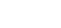 Exercices supplémentaires 1. Trouve la mesure du rayon, diamètre et de la circonférence pour chacun des 
	cercles.  MONTRE TOUS TES CALCULS  Formule :    Cir = πd a)  7 cm r=         d=                   cir= b) r=         d=                   cir= c) 19 cm 2. Ma table circulaire a un diamètre de 4,6 m.  Je vais la donner à mon voisin.  Elle 
	est très lourde, donc je vais la rouler pour me rendre chez mon voisin.  La distance 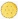 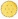 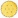 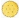 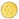 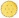 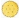 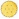 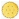 	entre ma porte et celle de mon voisin est de 2 km (rappel 1 km = 1000 km). Combien de fois dois-je rouler ma table pour me rendre à la porte de voisin ? 3. J’ai fait beaucoup de biscuits pour l’école.  Je veux les mettre l’un à côté de 	l’autre sur une belle assiette de biscuits rectangulaire qui mesure 50 cm sur 40 cm.   Si chaque biscuit a une circonférence 22 cm, combien de biscuits puis-je mettre 
sur mon assiette ? Indice : Trouve combien de biscuits rentrent sur la largeur de l’assiette et 
combien rentrent sur la longueur de l’assiette. 